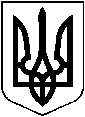 УКРАЇНАХМІЛЬНИЦЬКА МІСЬКА РАДА	Вінницької області	Р І Ш Е Н Н Я  № 1098від “25” лютого 2022 року                                                                       27 сесія міської ради                                                                                                                                             	                                                                                                                        8 скликанняПро внесення змін та доповнень до Порядку використання коштів міського бюджету, передбачених на фінансування  заходів Програми збереження та використання об’єктів культурної спадщини в Хмільницькій міській територіальній громаді на 2021-2024 рокиЗ метою забезпечення виконання заходів Програми збереження та використання об’єктів культурної спадщини в Хмільницькій міській територіальній громаді на 2021-2024 роки,  затвердженої рішенням 2 сесії міської ради 8 скликання № 33 від 18 грудня 2020 року (зі змінами), відповідно до ст. 20 Бюджетного кодексу України,  керуючись ст.ст.26,59 Закону України «Про місцеве самоврядування в Україні» міська рада В И Р І Ш И Л А:1.  Внести зміни та доповнення в додаток 1 Порядку використання коштів міського бюджету, передбачених на фінансування заходів Програми збереження та використання об’єктів культурної спадщини в Хмільницькій міській територіальній громаді на 2021-2024 роки, затвердженого рішенням  6 сесії міської ради 8 скликання від 05 лютого  2021 року №161, а саме: - таблицю "Розподіл бюджетних призначень за видами" доповнити пунктами 1.14, 1.15, 1.16  виклавши їх в редакції згідно додатку1.2. Організаційному відділу Хмільницької міської ради у документах постійного зберігання в оригіналі рішення 6  сесії міської ради 8 скликання від 05 лютого   2021 року №161  зазначити факт та підставу внесення відповідних змін та доповнень до Порядку використання коштів міського  бюджету, передбачених на фінансування  заходів  Програми збереження та використання об’єктів культурної спадщини в Хмільницькій міській територіальній громаді на 2021-2024 роки, зазначених у пункті 1 цього рішення.3. Контроль за виконанням цього рішення покласти на постійні комісії міської ради з питань охорони здоров'я, освіти, культури, молодіжної політики та спорту, з питань земельних відносин, агропромислового комплексу, містобудування, екології та природокористування, з питань планування соціально-економічного розвитку, бюджету, фінансів, підприємництва, торгівлі та послуг, інвестиційної та регуляторної політики. Міський голова                                                  Микола ЮРЧИШИН Таблиця 1Розподіл бюджетних призначень за видамиСекретар міської ради                                             Павло КРЕПКИЙНомер заходу  програми  Заходи які фінансуютьсяНапрямок використання коштівГоловний розпорядник коштівОдержувач коштів123441.14.Реконструкція частини площі Перемоги з встановленням пам'ятного знаку воїнам АТО і ООС в м. Хмільник Вінницької області з виготовленням ПКД та проведенням експертизи.Оплата  робіт (послуг) з розроблення ПКД, проведення експертизи, проведення робіт передбачених ПКД.Виконавчий комітет Хмільницької міської ради Вінницької області --1.15.Придбання пам'ятного знаку  (скульптури – воїна)Кошти використовуються на придбання пам'ятного знаку (скульптури – воїна).  Умови оплати: аванс 30%, післяплата 70%. Виконавчий комітет Хмільницької міської ради Вінницької області--